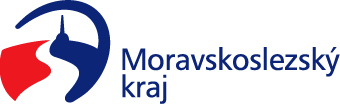 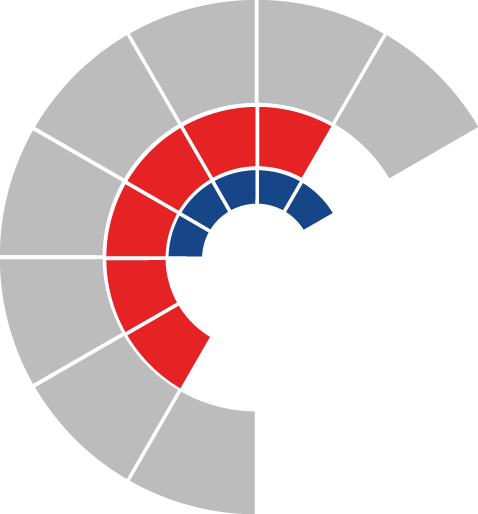 							Výbor sociální zastupitelstva kraje 										 Výpis z usneseníČíslo jednání:	13		Datum konání:	16. 8. 2022Číslo usnesení 13/126Výbor sociální zastupitelstva krajeb e r e  n a  v ě d o m íinformace o průběhu schvalovacího procesu projektu kraje „Podpora služeb sociální prevence 2022+“d o p o r u č u j ezastupitelstvu krajerozhodnoutschválit způsob výpočtu návrhu dotace pro roky 2022 - 2024 v rámci podmínek dotačního programu „Podpora služeb sociální prevence 2022+“ dle předloženého materiálud o p o r u č u j ezastupitelstvu krajerozhodnoutposkytnout účelové dotace z rozpočtu Moravskoslezského kraje na roky 2022 - 2024 na základě smluv o závazku veřejné služby a vyrovnávací platbě za jeho výkon a stanovit maximální výši oprávněných provozních nákladů v rámci dotačního programu „Podpora služeb sociální prevence 2022+“ žadatelům dle přílohy č. 1 předloženého materiálu a uzavřít s těmito žadateli smlouvu o poskytnutí dotace, a to za podmínky obdržení Rozhodnutí o poskytnutí dotace č. OPZ+/2.1/003/0000001 zvýšit závazný ukazatel příspěvek na provoz příspěvkovým organizacím kraje v odvětví sociálních věcí na základě smluv o závazku veřejné služby a vyrovnávací platbě za jeho výkon, účelově určený na financování běžných výdajů souvisejících s poskytováním základních druhů a forem sociálních služeb, s časovou použitelností od 1. 1. 2022 do 31. 1. 2025, a stanovit maximální výši oprávněných provozních nákladů pro roky 2022 - 2024 v rámci dotačního programu „Podpora služeb sociální prevence 2022+“ žadatelům dle přílohy č. 2 předloženého materiálu, a to za podmínky obdržení Rozhodnutí o poskytnutí dotace č. OPZ+/2.1/003/0000001d o p o r u č u j ezastupitelstvu krajerozhodnoutpověřit radu kraje schvalováním změn maximální výše oprávněných provozních nákladů, změn indikátorů a změn nákladových limitů jednotlivých sociálních služeb nad rámec stanovený ve smlouvě o poskytnutí dotace v rámci dotačního programu „Podpora služeb sociální prevence na roky 2022+“ a následným uzavřením dodatku ke smlouvě o poskytnutí dotace z rozpočtu Moravskoslezského kraje na roky 2022 – 2024Za správnost vyhotovení: Bc. Peter HančinV Ostravě dne 16. 8. 2022Ing. Jiří Carbolpředseda výboru sociálního